2015-2016 INDEPENDENT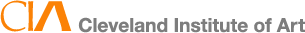 STUDENT VERIFICATION				OF LOW INCOMEStudent’s Name: _______________________________________SS#/ID Number: _______________________We have received your FAFSA for the 2015-2016 academic year.  The total family income of $___________you reported for the 2014 calendar year for you and your spouse (if appropriate)  on your 2015-16 FAFSA is extremely low and is below minimum levels necessary to support you and/or you and your spouse’s family.Please list the following yearly amounts received in 2014:					   STUDENT			SPOUSEIncome from Employment			$_______________		$_______________TANF/AFDC/ADC 			  _______________		_______________Food Stamps Received			  _______________		_______________Child Support Received			  _______________		_______________Social Security Benefits			  _______________		_______________Housing/Food/Living Allowances		  _______________		_______________Worker’s Compensation			  _______________		_______________*Gifts and Support Received in Cash	  _______________  		_______________*Cash Support paid on your behalf		  _______________  		_______________*Gifts and Cash Support:  A student must report any money he or she received, or money paid to someone else on his or her behalf.  For example, if a friend or relative gives the student grocery money, it’s reported as untaxed income.  If the friend or relative pays the student’s electric bill or part of the student’s rent, the student must report those payments as untaxed income. Do not report “in-kind” support in forms other than money, such as free food or housing.  Estimate a typical month’s expenses for 2014:					    STUDENT			SPOUSEHousing					$_______________ 		$_______________Utilities					  _______________		_______________Food					  _______________		_______________Transportation				  _______________		_______________Medical Bills				  _______________		_______________	Car Payments				  _______________		_______________Phone					  _______________		_______________Other					  _______________		_______________Other					  _______________		_______________I certify that the above information is true and accurate to the best of my knowledge:Student’s Signature								Date_____________________________________________________________________________________________Spouse’s Signature								DatePlease return form to: The Cleveland Institute of Art, Financial Aid Office, 11141 East Boulevard, Cleveland, OH 44106                                                Fax # (216) 754-3634; Email:  financialaid@cia.edu